企业账号ID注册信息更改申请表申请人信息（原信息）申请人信息（原信息）申请人信息（原信息）申请人信息（原信息）申请人信息（原信息）账号ID：账号ID：原联系手机：原联系手机：原ID注册邮箱：原单位名称：原单位名称：统一社会信用代码：注册信息变更（请勾选需要修改或变更的项目）注册信息变更（请勾选需要修改或变更的项目）注册信息变更（请勾选需要修改或变更的项目）注册信息变更（请勾选需要修改或变更的项目）注册信息变更（请勾选需要修改或变更的项目）序号变更事项变更事项变更后新信息变更后新信息1□ ID注册邮箱□ ID注册邮箱新注册邮箱：新注册邮箱：2□ 取消操作保护□ 取消操作保护3□ 取消原绑定手机□ 取消原绑定手机新手机号码：新手机号码：4□ 单位名称□ 单位名称新单位名称：新单位名称：4备注：单位注销及变更名称时方可申请修改此项信息，提出修改申请时需向厦门易名科技股份有限公司提交工商调档的有关于公司信息变更证明或者其他能够证明单位名称变更的有效文件原件扫描件。备注：单位注销及变更名称时方可申请修改此项信息，提出修改申请时需向厦门易名科技股份有限公司提交工商调档的有关于公司信息变更证明或者其他能够证明单位名称变更的有效文件原件扫描件。备注：单位注销及变更名称时方可申请修改此项信息，提出修改申请时需向厦门易名科技股份有限公司提交工商调档的有关于公司信息变更证明或者其他能够证明单位名称变更的有效文件原件扫描件。备注：单位注销及变更名称时方可申请修改此项信息，提出修改申请时需向厦门易名科技股份有限公司提交工商调档的有关于公司信息变更证明或者其他能够证明单位名称变更的有效文件原件扫描件。5□重置密码□重置密码□重置密码□重置密码5备注：申请重置密码时，系统将发送重置密码链接至账号注册邮箱，请于24小时内查收并点击相应链接设置新密码，逾期失效。备注：申请重置密码时，系统将发送重置密码链接至账号注册邮箱，请于24小时内查收并点击相应链接设置新密码，逾期失效。备注：申请重置密码时，系统将发送重置密码链接至账号注册邮箱，请于24小时内查收并点击相应链接设置新密码，逾期失效。备注：申请重置密码时，系统将发送重置密码链接至账号注册邮箱，请于24小时内查收并点击相应链接设置新密码，逾期失效。免 责 声 明免 责 声 明免 责 声 明免 责 声 明免 责 声 明本公司因为域名管理需要，现自愿申请变更上述易名ID注册信息。本公司郑重声明：由此次变更相关信息所引起的一切问题，包括但不限于账号被盗、域名被盗、因域名产生的任何纠纷等，由本公司自行承担，与厦门易名科技股份有限公司无关；若因此变更行为引起的，包括但不限于任何第三方提出异议并导致厦门易名科技股份有限公司因此而涉诉或产生一切损失，则由本公司负责出面解决并赔偿厦门易名科技股份有限公司所遭受之一切直接及间接损失。                                                                公司（盖章）：                                                                申请日期：    年    月   日本公司因为域名管理需要，现自愿申请变更上述易名ID注册信息。本公司郑重声明：由此次变更相关信息所引起的一切问题，包括但不限于账号被盗、域名被盗、因域名产生的任何纠纷等，由本公司自行承担，与厦门易名科技股份有限公司无关；若因此变更行为引起的，包括但不限于任何第三方提出异议并导致厦门易名科技股份有限公司因此而涉诉或产生一切损失，则由本公司负责出面解决并赔偿厦门易名科技股份有限公司所遭受之一切直接及间接损失。                                                                公司（盖章）：                                                                申请日期：    年    月   日本公司因为域名管理需要，现自愿申请变更上述易名ID注册信息。本公司郑重声明：由此次变更相关信息所引起的一切问题，包括但不限于账号被盗、域名被盗、因域名产生的任何纠纷等，由本公司自行承担，与厦门易名科技股份有限公司无关；若因此变更行为引起的，包括但不限于任何第三方提出异议并导致厦门易名科技股份有限公司因此而涉诉或产生一切损失，则由本公司负责出面解决并赔偿厦门易名科技股份有限公司所遭受之一切直接及间接损失。                                                                公司（盖章）：                                                                申请日期：    年    月   日本公司因为域名管理需要，现自愿申请变更上述易名ID注册信息。本公司郑重声明：由此次变更相关信息所引起的一切问题，包括但不限于账号被盗、域名被盗、因域名产生的任何纠纷等，由本公司自行承担，与厦门易名科技股份有限公司无关；若因此变更行为引起的，包括但不限于任何第三方提出异议并导致厦门易名科技股份有限公司因此而涉诉或产生一切损失，则由本公司负责出面解决并赔偿厦门易名科技股份有限公司所遭受之一切直接及间接损失。                                                                公司（盖章）：                                                                申请日期：    年    月   日本公司因为域名管理需要，现自愿申请变更上述易名ID注册信息。本公司郑重声明：由此次变更相关信息所引起的一切问题，包括但不限于账号被盗、域名被盗、因域名产生的任何纠纷等，由本公司自行承担，与厦门易名科技股份有限公司无关；若因此变更行为引起的，包括但不限于任何第三方提出异议并导致厦门易名科技股份有限公司因此而涉诉或产生一切损失，则由本公司负责出面解决并赔偿厦门易名科技股份有限公司所遭受之一切直接及间接损失。                                                                公司（盖章）：                                                                申请日期：    年    月   日附件及说明：您的账号为企业账号，您需使用ID注册邮箱发送以下材料的扫描件到我们的客服邮箱1007@ename.com：1、本申请表，需加盖红色公章；2、公司营业执照副本复印件，需加盖红色公章；3、法定代表人身份证正反面复印件，需加盖红色公章；3、申请人手持证件照片。手持身份证示例图：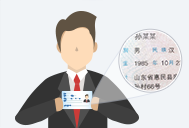 图片要求：1.申请人本人手持证件拍照；2.手持证件人的五官清晰可见；3.身份证上的信息清晰可见；4.照片内容真实有效，不可做任何修改。我司客服联系方式：客服邮箱：1007@ename.com联系电话：400-0044-400         联系传真：400-0044-400-5